WSQ Chart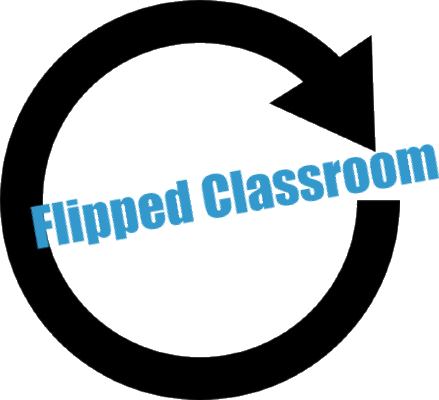  姓名________________________________________________________     Grade: _______________DateWatch  看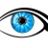 Summarize 写 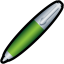 Question 问题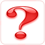 星期一星期二星期三星期四星期五